Tennessee division over slavery and secessionTennessee Governor _____________________ (Democrat)- 1st TN Governor from West TN.He believed in ______________________ and that ____________________ was legal.In 1861, Governor Harris pushed through two pieces of legislation:	1. 	2. In response to Harris’s call for secession, East Tennesseans called a secession convention to try and remain loyal to the Union. Andrew Johnson helped led this.Two goals of the secession convention:	1. 	2. NOTE: The people of Scott County (in East TN) declared their independence and called themselves the ___________________________________________________________________.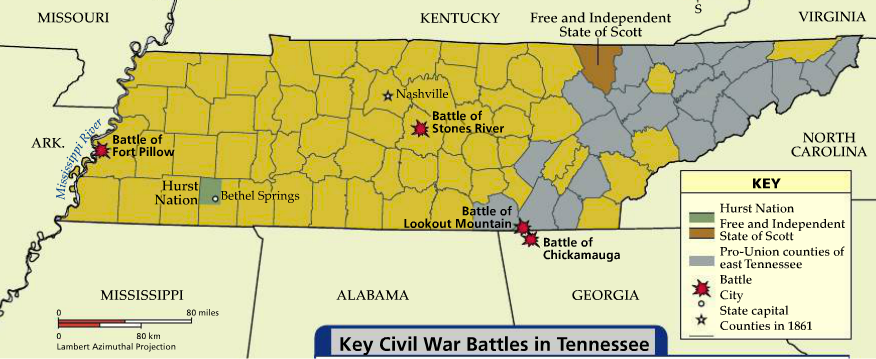 